Service Unit (SU) Level Awards ChartService Unit AwardWho can receive it?CriteriaAll awards may be received only once in a lifetime except the Volunteer of Excellence award which may be received twice (see below). ProcedureSU Awards order forms due to GSHNC on/before April 1.Green Hornet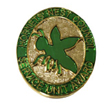 Registered First Year LeaderThe Candidate has fulfilled the position with enthusiasm and vigor and has provided a well-rounded program including:A service projectParticipation in the annual Council cookie programAttendance at 3/4 of their SU MeetingsCompletion of required new leader training, + 1 extra class/workshopTroop participation in a SU or Council eventRecipients are determined by the SU Awards Committee who orders awards through the Council office.Green Hornet Card on website.No maximum # per SUSilver Hornet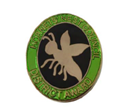 Registered Adult VolunteersMust have been an active adult member for 5+ yearsMust have rendered continuous service for betterment of the Girl Scout ProgramHas met her/his volunteer position description requirementsMaximum of 4 pins per Service Unit.Recipients are determined by the SU Awards Committee who orders awards through the Council office.Gold Hornet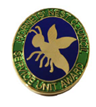 Registered Adult Volunteers Must have been active adult member for ten or more yearsMust have rendered continuous service for betterment of the Girl Scout ProgramMust have served on a SU Team for at least one year or chaired a SU event within the last 5 yearsMaximum of 4 pins per Service Unit.Recipients are determined by the SU Awards Committee who orders awards through the Council office.Outstanding Volunteer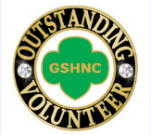 Registered Adult VolunteersThe candidate has consistently performed at a level that exceeds expectations for at least 2 years. This award requires a nomination plus one person who supports the nomination.Nomination form found on websiteRecipients are determined by the SU Awards Committee who orders awards through the Council office.Nomination form (or letter with all required info)No maximum # per SUPearl of Perseverance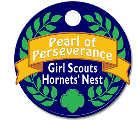 Registered Adult VolunteersThis candidate has continued to serve Girl Scouts through adverse times.Nomination form found on websiteRecipients are determined by the SU Awards Committee who orders awards through the Council office.Nomination form (or letter with all required info)No maximum # per SUSpirit of Girl Scouting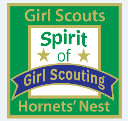 Registered Adult VolunteersThe candidate must have already received the Appreciation Pin (or a higher GSUSA Board Level Award) and has also continued to provide outstanding service to a SU or program delivery audience in a way that furthers the Council’s goals for at least 3 years after receiving the Appreciation Pin or other Board Level Award.Recipients are determined by the SU Awards Committee who orders awards through the Council office.No maximum # per SUVolunteer of Excellence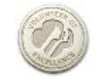 Registered Adult VolunteersAn adult can receive this award for working directly with girls and/or for working with adults.Must be an active adult memberMust have successfully completed a term of service and all requirements, including appropriate training, for the positionFor service to girls:The volunteer’s contribution is beyond the expectations of the position to deliver the Girl Scout Leadership Experience to girls using the National Program Portfolio.For working with adults:The volunteer’s performance has been beyond the expectations of the position and has supported the mission-delivery goals within the SU in one or more of the following areas: Membership Development/Community Cultivation, Volunteer Relations and Support, Program, Leadership and Governance, Fund Development, and Support Service (such as IT).Recipients are determined by the SU Awards Committee who orders awards through the Council office.Nomination Form Endorsement FormSubmitted to the SU Adult Awards Coordinator.This award can only be received twice – once for service to girls and once for service to adults. No maximum # per SUForms on websiteMembership Numeral Guard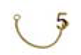 Registered AdultsThis counts Girl + Adult years of membership combined , but is only for adultsAvailable in five year increments.All Membership Numeral Guards, including 25+, are now presented by the SU at the SU Awards Ceremony.Use MNG/YS Card found on websiteMembers complete the “Membership Numeral Guard/Years of Service Pin” order form and turn in to the SU Adult Awards Coordinator.Years of Service Pin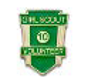 Registered AdultsThis is for Adult years of active service as a registered adult member only.Available in five year increments.All Years of Service Pins, including 25+, are now presented by the SU at the SU Awards Ceremony.•Use MNG/YS Card found on websiteMembers complete the “Membership Numeral Guard/Years of Service Pin” order form and turn in to the SU Adult Awards Coordinator.Esprit de CorpsService Unit TeamsRecognizes a Service Unit Team that works together in an outstanding manner to support volunteers and the goals and mission of Girl Scouting.Service Units will be recognized at the council level.Application available on website.SU completes Esprit de Corps form and turns in to GSHNC SU Membership Engagement Specialist for review/approval by July 31.